МИНИСТЕРСТВО ПРОСВЕЩЕНИЯ РОССИЙСКОЙ ФЕДЕРАЦИИ‌Департамент образования Вологодской области‌‌ ‌Управление образования Междуреченского округа МБОУ "Шуйская СОШ"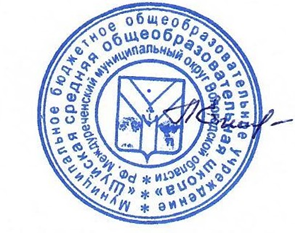 ‌РАБОЧАЯ ПРОГРАММА(ID 544917)учебного курса «Математика»для обучающихся 5-6 классов ​с. Шуйское‌ 2023‌​ПОЯСНИТЕЛЬНАЯ ЗАПИСКАПриоритетными целями обучения математике в 5–6 классах являются:продолжение формирования основных математических понятий (число, величина, геометрическая фигура), обеспечивающих преемственность и перспективность математического образования обучающихся;развитие интеллектуальных и творческих способностей обучающихся, познавательной активности, исследовательских умений, интереса к изучению математики;подведение обучающихся на доступном для них уровне к осознанию взаимосвязи математики и окружающего мира;формирование функциональной математической грамотности: умения распознавать математические объекты в реальных жизненных ситуациях, применять освоенные умения для решения практико-ориентированных задач, интерпретировать полученные результаты и оценивать их на соответствие практической ситуации.Основные линии содержания курса математики в 5–6 классах – арифметическая и геометрическая, которые развиваются параллельно, каждая в соответствии с собственной логикой, однако, не независимо одна от другой, а в тесном контакте и взаимодействии. Также в курсе математики происходит знакомство с элементами алгебры и описательной статистики.Изучение арифметического материала начинается со систематизации и развития знаний о натуральных числах, полученных на уровне начального общего образования. При этом совершенствование вычислительной техники и формирование новых теоретических знаний сочетается с развитием вычислительной культуры, в частности с обучением простейшим приёмам прикидки и оценки результатов вычислений. Изучение натуральных чисел продолжается в 6 классе знакомством с начальными понятиями теории делимости.Начало изучения обыкновенных и десятичных дробей отнесено к 5 классу. Это первый этап в освоении дробей, когда происходит знакомство с основными идеями, понятиями темы. При этом рассмотрение обыкновенных дробей в полном объёме предшествует изучению десятичных дробей, что целесообразно с точки зрения логики изложения числовой линии, когда правила действий с десятичными дробями можно обосновать уже известными алгоритмами выполнения действий с обыкновенными дробями. Знакомство с десятичными дробями расширит возможности для понимания обучающимися прикладного применения новой записи при изучении других предметов и при практическом использовании. К 6 классу отнесён второй этап в изучении дробей, где происходит совершенствование навыков сравнения и преобразования дробей, освоение новых вычислительных алгоритмов, оттачивание техники вычислений, в том числе значений выражений, содержащих и обыкновенные, и десятичные дроби, установление связей между ними, рассмотрение приёмов решения задач на дроби. В начале 6 класса происходит знакомство с понятием процента.Особенностью изучения положительных и отрицательных чисел является то, что они также могут рассматриваться в несколько этапов. В 6 классе в начале изучения темы «Положительные и отрицательные числа» выделяется подтема «Целые числа», в рамках которой знакомство с отрицательными числами и действиями с положительными и отрицательными числами происходит на основе содержательного подхода. Это позволяет на доступном уровне познакомить обучающихся практически со всеми основными понятиями темы, в том числе и с правилами знаков при выполнении арифметических действий. Изучение рациональных чисел на этом не закончится, а будет продолжено в курсе алгебры 7 класса.При обучении решению текстовых задач в 5–6 классах используются арифметические приёмы решения. При отработке вычислительных навыков в 5–6 классах рассматриваются текстовые задачи следующих видов: задачи на движение, на части, на покупки, на работу и производительность, на проценты, на отношения и пропорции. Обучающиеся знакомятся с приёмами решения задач перебором возможных вариантов, учатся работать с информацией, представленной в форме таблиц или диаграмм.В программе учебного курса «Математика» предусмотрено формирование пропедевтических алгебраических представлений. Буква как символ некоторого числа в зависимости от математического контекста вводится постепенно. Буквенная символика широко используется прежде всего для записи общих утверждений и предложений, формул, в частности для вычисления геометрических величин, в качестве «заместителя» числа.В программе учебного курса «Математика» представлена наглядная геометрия, направленная на развитие образного мышления, пространственного воображения, изобразительных умений. Это важный этап в изучении геометрии, который осуществляется на наглядно-практическом уровне, опирается на наглядно-образное мышление обучающихся. Большая роль отводится практической деятельности, опыту, эксперименту, моделированию. Обучающиеся знакомятся с геометрическими фигурами на плоскости и в пространстве, с их простейшими конфигурациями, учатся изображать их на нелинованной и клетчатой бумаге, рассматривают их простейшие свойства. В процессе изучения наглядной геометрии знания, полученные обучающимися на уровне начального общего образования, систематизируются и расширяются.Согласно учебному плану в 5–6 классах изучается интегрированный предмет «Математика», который включает арифметический материал и наглядную геометрию, а также пропедевтические сведения из алгебры, элементы логики и начала описательной статистики.‌На изучение учебного курса «Математика» отводится 340 часов: в 5 классе – 170 часов (5 часов в неделю), в 6 классе – 170 часов (5 часов в неделю).‌‌‌СОДЕРЖАНИЕ ОБУЧЕНИЯ 5 КЛАССНатуральные числа и нульНатуральное число. Ряд натуральных чисел. Число 0. Изображение натуральных чисел точками на координатной (числовой) прямой.Позиционная система счисления. Римская нумерация как пример непозиционной системы счисления. Десятичная система счисления.Сравнение натуральных чисел, сравнение натуральных чисел с нулём. Способы сравнения. Округление натуральных чисел.Сложение натуральных чисел, свойство нуля при сложении. Вычитание как действие, обратное сложению. Умножение натуральных чисел, свойства нуля и единицы при умножении. Деление как действие, обратное умножению. Компоненты действий, связь между ними. Проверка результата арифметического действия. Переместительное и сочетательное свойства (законы) сложения и умножения, распределительное свойство (закон) умножения.Использование букв для обозначения неизвестного компонента и записи свойств арифметических действий.Делители и кратные числа, разложение на множители. Простые и составные числа. Признаки делимости на 2, 5, 10, 3, 9. Деление с остатком.Степень с натуральным показателем. Запись числа в виде суммы разрядных слагаемых.Числовое выражение. Вычисление значений числовых выражений, порядок выполнения действий. Использование при вычислениях переместительного и сочетательного свойств (законов) сложения и умножения, распределительного свойства умножения.ДробиПредставление о дроби как способе записи части величины. Обыкновенные дроби. Правильные и неправильные дроби. Смешанная дробь, представление смешанной дроби в виде неправильной дроби и выделение целой части числа из неправильной дроби. Изображение дробей точками на числовой прямой. Основное свойство дроби. Сокращение дробей. Приведение дроби к новому знаменателю. Сравнение дробей.Сложение и вычитание дробей. Умножение и деление дробей, взаимно обратные дроби. Нахождение части целого и целого по его части.Десятичная запись дробей. Представление десятичной дроби в виде обыкновенной. Изображение десятичных дробей точками на числовой прямой. Сравнение десятичных дробей.Арифметические действия с десятичными дробями. Округление десятичных дробей.Решение текстовых задачРешение текстовых задач арифметическим способом. Решение логических задач. Решение задач перебором всех возможных вариантов. Использование при решении задач таблиц и схем.Решение задач, содержащих зависимости, связывающие величины: скорость, время, расстояние, цена, количество, стоимость. Единицы измерения: массы, объёма, цены, расстояния, времени, скорости. Связь между единицами измерения каждой величины.Решение основных задач на дроби.Представление данных в виде таблиц, столбчатых диаграмм.Наглядная геометрияНаглядные представления о фигурах на плоскости: точка, прямая, отрезок, луч, угол, ломаная, многоугольник, окружность, круг. Угол. Прямой, острый, тупой и развёрнутый углы.Длина отрезка, метрические единицы длины. Длина ломаной, периметр многоугольника. Измерение и построение углов с помощью транспортира.Наглядные представления о фигурах на плоскости: многоугольник, прямоугольник, квадрат, треугольник, о равенстве фигур.Изображение фигур, в том числе на клетчатой бумаге. Построение конфигураций из частей прямой, окружности на нелинованной и клетчатой бумаге. Использование свойств сторон и углов прямоугольника, квадрата.Площадь прямоугольника и многоугольников, составленных из прямоугольников, в том числе фигур, изображённых на клетчатой бумаге. Единицы измерения площади.Наглядные представления о пространственных фигурах: прямоугольный параллелепипед, куб, многогранники. Изображение простейших многогранников. Развёртки куба и параллелепипеда. Создание моделей многогранников (из бумаги, проволоки, пластилина и других материалов).Объём прямоугольного параллелепипеда, куба. Единицы измерения объёма.6 КЛАССНатуральные числаАрифметические действия с многозначными натуральными числами. Числовые выражения, порядок действий, использование скобок. Использование при вычислениях переместительного и сочетательного свойств сложения и умножения, распределительного свойства умножения. Округление натуральных чисел. Делители и кратные числа, наибольший общий делитель и наименьшее общее кратное. Делимость суммы и произведения. Деление с остатком.ДробиОбыкновенная дробь, основное свойство дроби, сокращение дробей. Сравнение и упорядочивание дробей. Решение задач на нахождение части от целого и целого по его части. Дробное число как результат деления. Представление десятичной дроби в виде обыкновенной дроби и возможность представления обыкновенной дроби в виде десятичной. Десятичные дроби и метрическая система мер. Арифметические действия и числовые выражения с обыкновенными и десятичными дробями.Отношение. Деление в данном отношении. Масштаб, пропорция. Применение пропорций при решении задач.Понятие процента. Вычисление процента от величины и величины по её проценту. Выражение процентов десятичными дробями. Решение задач на проценты. Выражение отношения величин в процентах.Положительные и отрицательные числаПоложительные и отрицательные числа. Целые числа. Модуль числа, геометрическая интерпретация модуля числа. Изображение чисел на координатной прямой. Числовые промежутки. Сравнение чисел. Арифметические действия с положительными и отрицательными числами.Прямоугольная система координат на плоскости. Координаты точки на плоскости, абсцисса и ордината. Построение точек и фигур на координатной плоскости.Буквенные выраженияПрименение букв для записи математических выражений и предложений. Свойства арифметических действий. Буквенные выражения и числовые подстановки. Буквенные равенства, нахождение неизвестного компонента. Формулы, формулы периметра и площади прямоугольника, квадрата, объёма параллелепипеда и куба.Решение текстовых задачРешение текстовых задач арифметическим способом. Решение логических задач. Решение задач перебором всех возможных вариантов.Решение задач, содержащих зависимости, связывающих величины: скорость, время, расстояние, цена, количество, стоимость, производительность, время, объём работы. Единицы измерения: массы, стоимости, расстояния, времени, скорости. Связь между единицами измерения каждой величины.Решение задач, связанных с отношением, пропорциональностью величин, процентами; решение основных задач на дроби и проценты.Оценка и прикидка, округление результата. Составление буквенных выражений по условию задачи.Представление данных с помощью таблиц и диаграмм. Столбчатые диаграммы: чтение и построение. Чтение круговых диаграмм.Наглядная геометрияНаглядные представления о фигурах на плоскости: точка, прямая, отрезок, луч, угол, ломаная, многоугольник, четырёхугольник, треугольник, окружность, круг.Взаимное расположение двух прямых на плоскости, параллельные прямые, перпендикулярные прямые. Измерение расстояний: между двумя точками, от точки до прямой, длина маршрута на квадратной сетке.Измерение и построение углов с помощью транспортира. Виды треугольников: остроугольный, прямоугольный, тупоугольный, равнобедренный, равносторонний. Четырёхугольник, примеры четырёхугольников. Прямоугольник, квадрат: использование свойств сторон, углов, диагоналей. Изображение геометрических фигур на нелинованной бумаге с использованием циркуля, линейки, угольника, транспортира. Построения на клетчатой бумаге.Периметр многоугольника. Понятие площади фигуры, единицы измерения площади. Приближённое измерение площади фигур, в том числе на квадратной сетке. Приближённое измерение длины окружности, площади круга.Симметрия: центральная, осевая и зеркальная симметрии.Построение симметричных фигур.Наглядные представления о пространственных фигурах: параллелепипед, куб, призма, пирамида, конус, цилиндр, шар и сфера. Изображение пространственных фигур. Примеры развёрток многогранников, цилиндра и конуса. Создание моделей пространственных фигур (из бумаги, проволоки, пластилина и других материалов).Понятие объёма, единицы измерения объёма. Объём прямоугольного параллелепипеда, куба.ПЛАНИРУЕМЫЕ РЕЗУЛЬТАТЫ ОСВОЕНИЯ ПРОГРАММЫ УЧЕБНОГО КУРСА «МАТЕМАТИКА» НА УРОВНЕ ОСНОВНОГО ОБЩЕГО ОБРАЗОВАНИЯЛИЧНОСТНЫЕ РЕЗУЛЬТАТЫЛичностные результаты освоения программы учебного курса «Математика» характеризуются:1) патриотическое воспитание:проявлением интереса к прошлому и настоящему российской математики, ценностным отношением к достижениям российских математиков и российской математической школы, к использованию этих достижений в других науках и прикладных сферах;2) гражданское и духовно-нравственное воспитание:готовностью к выполнению обязанностей гражданина и реализации его прав, представлением о математических основах функционирования различных структур, явлений, процедур гражданского общества (например, выборы, опросы), готовностью к обсуждению этических проблем, связанных с практическим применением достижений науки, осознанием важности морально-этических принципов в деятельности учёного;3) трудовое воспитание:установкой на активное участие в решении практических задач математической направленности, осознанием важности математического образования на протяжении всей жизни для успешной профессиональной деятельности и развитием необходимых умений, осознанным выбором и построением индивидуальной траектории образования и жизненных планов с учётом личных интересов и общественных потребностей;4) эстетическое воспитание:способностью к эмоциональному и эстетическому восприятию математических объектов, задач, решений, рассуждений, умению видеть математические закономерности в искусстве;5) ценности научного познания:ориентацией в деятельности на современную систему научных представлений об основных закономерностях развития человека, природы и общества, пониманием математической науки как сферы человеческой деятельности, этапов её развития и значимости для развития цивилизации, овладением языком математики и математической культурой как средством познания мира, овладением простейшими навыками исследовательской деятельности;6) физическое воспитание, формирование культуры здоровья и эмоционального благополучия:готовностью применять математические знания в интересах своего здоровья, ведения здорового образа жизни (здоровое питание, сбалансированный режим занятий и отдыха, регулярная физическая активность), сформированностью навыка рефлексии, признанием своего права на ошибку и такого же права другого человека;7) экологическое воспитание:ориентацией на применение математических знаний для решения задач в области сохранности окружающей среды, планирования поступков и оценки их возможных последствий для окружающей среды, осознанием глобального характера экологических проблем и путей их решения;8) адаптация к изменяющимся условиям социальной и природной среды:готовностью к действиям в условиях неопределённости, повышению уровня своей компетентности через практическую деятельность, в том числе умение учиться у других людей, приобретать в совместной деятельности новые знания, навыки и компетенции из опыта других;необходимостью в формировании новых знаний, в том числе формулировать идеи, понятия, гипотезы об объектах и явлениях, в том числе ранее неизвестных, осознавать дефициты собственных знаний и компетентностей, планировать своё развитие;способностью осознавать стрессовую ситуацию, воспринимать стрессовую ситуацию как вызов, требующий контрмер, корректировать принимаемые решения и действия, формулировать и оценивать риски и последствия, формировать опыт.МЕТАПРЕДМЕТНЫЕ РЕЗУЛЬТАТЫПознавательные универсальные учебные действияБазовые логические действия:выявлять и характеризовать существенные признаки математических объектов, понятий, отношений между понятиями, формулировать определения понятий, устанавливать существенный признак классификации, основания для обобщения и сравнения, критерии проводимого анализа;воспринимать, формулировать и преобразовывать суждения: утвердительные и отрицательные, единичные, частные и общие, условные;выявлять математические закономерности, взаимосвязи и противоречия в фактах, данных, наблюдениях и утверждениях, предлагать критерии для выявления закономерностей и противоречий;делать выводы с использованием законов логики, дедуктивных и индуктивных умозаключений, умозаключений по аналогии;разбирать доказательства математических утверждений (прямые и от противного), проводить самостоятельно несложные доказательства математических фактов, выстраивать аргументацию, приводить примеры и контрпримеры, обосновывать собственные рассуждения;выбирать способ решения учебной задачи (сравнивать несколько вариантов решения, выбирать наиболее подходящий с учётом самостоятельно выделенных критериев).Базовые исследовательские действия:использовать вопросы как исследовательский инструмент познания, формулировать вопросы, фиксирующие противоречие, проблему, самостоятельно устанавливать искомое и данное, формировать гипотезу, аргументировать свою позицию, мнение;проводить по самостоятельно составленному плану несложный эксперимент, небольшое исследование по установлению особенностей математического объекта, зависимостей объектов между собой;самостоятельно формулировать обобщения и выводы по результатам проведённого наблюдения, исследования, оценивать достоверность полученных результатов, выводов и обобщений;прогнозировать возможное развитие процесса, а также выдвигать предположения о его развитии в новых условиях.Работа с информацией:выявлять недостаточность и избыточность информации, данных, необходимых для решения задачи;выбирать, анализировать, систематизировать и интерпретировать информацию различных видов и форм представления;выбирать форму представления информации и иллюстрировать решаемые задачи схемами, диаграммами, иной графикой и их комбинациями;оценивать надёжность информации по критериям, предложенным учителем или сформулированным самостоятельно.Коммуникативные универсальные учебные действия:воспринимать и формулировать суждения в соответствии с условиями и целями общения, ясно, точно, грамотно выражать свою точку зрения в устных и письменных текстах, давать пояснения по ходу решения задачи, комментировать полученный результат;в ходе обсуждения задавать вопросы по существу обсуждаемой темы, проблемы, решаемой задачи, высказывать идеи, нацеленные на поиск решения, сопоставлять свои суждения с суждениями других участников диалога, обнаруживать различие и сходство позиций, в корректной форме формулировать разногласия, свои возражения;представлять результаты решения задачи, эксперимента, исследования, проекта, самостоятельно выбирать формат выступления с учётом задач презентации и особенностей аудитории;понимать и использовать преимущества командной и индивидуальной работы при решении учебных математических задач; принимать цель совместной деятельности, планировать организацию совместной работы, распределять виды работ, договариваться, обсуждать процесс и результат работы, обобщать мнения нескольких людей;участвовать в групповых формах работы (обсуждения, обмен мнениями, мозговые штурмы и другие), выполнять свою часть работы и координировать свои действия с другими членами команды, оценивать качество своего вклада в общий продукт по критериям, сформулированным участниками взаимодействия.Регулятивные универсальные учебные действияСамоорганизация:самостоятельно составлять план, алгоритм решения задачи (или его часть), выбирать способ решения с учётом имеющихся ресурсов и собственных возможностей, аргументировать и корректировать варианты решений с учётом новой информации.Самоконтроль, эмоциональный интеллект:владеть способами самопроверки, самоконтроля процесса и результата решения математической задачи;предвидеть трудности, которые могут возникнуть при решении задачи, вносить коррективы в деятельность на основе новых обстоятельств, найденных ошибок, выявленных трудностей;оценивать соответствие результата деятельности поставленной цели и условиям, объяснять причины достижения или недостижения цели, находить ошибку, давать оценку приобретённому опыту.ПРЕДМЕТНЫЕ РЕЗУЛЬТАТЫ К концу обучения в 5 классе обучающийся получит следующие предметные результаты:Числа и вычисленияПонимать и правильно употреблять термины, связанные с натуральными числами, обыкновенными и десятичными дробями.Сравнивать и упорядочивать натуральные числа, сравнивать в простейших случаях обыкновенные дроби, десятичные дроби.Соотносить точку на координатной (числовой) прямой с соответствующим ей числом и изображать натуральные числа точками на координатной (числовой) прямой.Выполнять арифметические действия с натуральными числами, с обыкновенными дробями в простейших случаях.Выполнять проверку, прикидку результата вычислений.Округлять натуральные числа.Решение текстовых задачРешать текстовые задачи арифметическим способом и с помощью организованного конечного перебора всех возможных вариантов.Решать задачи, содержащие зависимости, связывающие величины: скорость, время, расстояние, цена, количество, стоимость.Использовать краткие записи, схемы, таблицы, обозначения при решении задач.Пользоваться основными единицами измерения: цены, массы, расстояния, времени, скорости, выражать одни единицы величины через другие.Извлекать, анализировать, оценивать информацию, представленную в таблице, на столбчатой диаграмме, интерпретировать представленные данные, использовать данные при решении задач.Наглядная геометрияПользоваться геометрическими понятиями: точка, прямая, отрезок, луч, угол, многоугольник, окружность, круг.Приводить примеры объектов окружающего мира, имеющих форму изученных геометрических фигур.Использовать терминологию, связанную с углами: вершина, сторона, с многоугольниками: угол, вершина, сторона, диагональ, с окружностью: радиус, диаметр, центр.Изображать изученные геометрические фигуры на нелинованной и клетчатой бумаге с помощью циркуля и линейки.Находить длины отрезков непосредственным измерением с помощью линейки, строить отрезки заданной длины; строить окружность заданного радиуса.Использовать свойства сторон и углов прямоугольника, квадрата для их построения, вычисления площади и периметра.Вычислять периметр и площадь квадрата, прямоугольника, фигур, составленных из прямоугольников, в том числе фигур, изображённых на клетчатой бумаге.Пользоваться основными метрическими единицами измерения длины, площади; выражать одни единицы величины через другие.Распознавать параллелепипед, куб, использовать терминологию: вершина, ребро, грань, измерения, находить измерения параллелепипеда, куба.Вычислять объём куба, параллелепипеда по заданным измерениям, пользоваться единицами измерения объёма.Решать несложные задачи на измерение геометрических величин в практических ситуациях.К концу обучения в 6 классе обучающийся получит следующие предметные результаты:Числа и вычисленияЗнать и понимать термины, связанные с различными видами чисел и способами их записи, переходить (если это возможно) от одной формы записи числа к другой.Сравнивать и упорядочивать целые числа, обыкновенные и десятичные дроби, сравнивать числа одного и разных знаков.Выполнять, сочетая устные и письменные приёмы, арифметические действия с натуральными и целыми числами, обыкновенными и десятичными дробями, положительными и отрицательными числами.Вычислять значения числовых выражений, выполнять прикидку и оценку результата вычислений, выполнять преобразования числовых выражений на основе свойств арифметических действий.Соотносить точку на координатной прямой с соответствующим ей числом и изображать числа точками на координатной прямой, находить модуль числа. Соотносить точки в прямоугольной системе координат с координатами этой точки.Округлять целые числа и десятичные дроби, находить приближения чисел.Числовые и буквенные выраженияПонимать и употреблять термины, связанные с записью степени числа, находить квадрат и куб числа, вычислять значения числовых выражений, содержащих степени.Пользоваться признаками делимости, раскладывать натуральные числа на простые множители.Пользоваться масштабом, составлять пропорции и отношения. Использовать буквы для обозначения чисел при записи математических выражений, составлять буквенные выражения и формулы, находить значения буквенных выражений, осуществляя необходимые подстановки и преобразования.Находить неизвестный компонент равенства.Решение текстовых задачРешать многошаговые текстовые задачи арифметическим способом.Решать задачи, связанные с отношением, пропорциональностью величин, процентами, решать три основные задачи на дроби и проценты.Решать задачи, содержащие зависимости, связывающие величины: скорость, время, расстояние, цена, количество, стоимость, производительность, время, объём работы, используя арифметические действия, оценку, прикидку, пользоваться единицами измерения соответствующих величин.Составлять буквенные выражения по условию задачи.Извлекать информацию, представленную в таблицах, на линейной, столбчатой или круговой диаграммах, интерпретировать представленные данные, использовать данные при решении задач.Представлять информацию с помощью таблиц, линейной и столбчатой диаграмм.Наглядная геометрияПриводить примеры объектов окружающего мира, имеющих форму изученных геометрических плоских и пространственных фигур, примеры равных и симметричных фигур.Изображать с помощью циркуля, линейки, транспортира на нелинованной и клетчатой бумаге изученные плоские геометрические фигуры и конфигурации, симметричные фигуры.Пользоваться геометрическими понятиями: равенство фигур, симметрия, использовать терминологию, связанную с симметрией: ось симметрии, центр симметрии.Находить величины углов измерением с помощью транспортира, строить углы заданной величины, пользоваться при решении задач градусной мерой углов, распознавать на чертежах острый, прямой, развёрнутый и тупой углы.Вычислять длину ломаной, периметр многоугольника, пользоваться единицами измерения длины, выражать одни единицы измерения длины через другие.Находить, используя чертёжные инструменты, расстояния: между двумя точками, от точки до прямой, длину пути на квадратной сетке.Вычислять площадь фигур, составленных из прямоугольников, использовать разбиение на прямоугольники, на равные фигуры, достраивание до прямоугольника, пользоваться основными единицами измерения площади, выражать одни единицы измерения площади через другие.Распознавать на моделях и изображениях пирамиду, конус, цилиндр, использовать терминологию: вершина, ребро, грань, основание, развёртка.Изображать на клетчатой бумаге прямоугольный параллелепипед.Вычислять объём прямоугольного параллелепипеда, куба, пользоваться основными единицами измерения объёма; Решать несложные задачи на нахождение геометрических величин в практических ситуациях. ТЕМАТИЧЕСКОЕ ПЛАНИРОВАНИЕ  5 КЛАСС  6 КЛАСС  ПОУРОЧНОЕ ПЛАНИРОВАНИЕ  5 КЛАСС  6 КЛАСС УЧЕБНО-МЕТОДИЧЕСКОЕ ОБЕСПЕЧЕНИЕ ОБРАЗОВАТЕЛЬНОГО ПРОЦЕССАОБЯЗАТЕЛЬНЫЕ УЧЕБНЫЕ МАТЕРИАЛЫ ДЛЯ УЧЕНИКА​‌‌​​‌‌​МЕТОДИЧЕСКИЕ МАТЕРИАЛЫ ДЛЯ УЧИТЕЛЯ​‌‌​ЦИФРОВЫЕ ОБРАЗОВАТЕЛЬНЫЕ РЕСУРСЫ И РЕСУРСЫ СЕТИ ИНТЕРНЕТ​​‌‌​РАССМОТРЕНОПедагогическим советомПротокол №1 от «29» 08   2023 г.УТВЕРЖДЕНОДиректорЖиткова Е.Н.Приказ № 73 от «29» 08    2023 г.№ п/п Наименование разделов и тем программы Количество часовКоличество часовКоличество часовЭлектронные (цифровые) образовательные ресурсы Виды деятельности с учетом рабочей программы воспитания№ п/п Наименование разделов и тем программы Всего Контрольные работы Практические работы Электронные (цифровые) образовательные ресурсы Виды деятельности с учетом рабочей программы воспитания1Натуральные числа. Действия с натуральными числами 43  1 Библиотека ЦОК https://m.edsoo.ru/7f4131ceВыполнение контекстных учебных заданий, направленных на формирование представления математических основах функционирования различных структур, явлений, процедур гражданского общества. Работа с информационными текстами, посвященными достижениям отечественной науки и техники, направленная на формирование ценностного отношения  к достижениям российских математиков и российской математической школы2Наглядная геометрия. Линии на плоскости 12  2 Библиотека ЦОК https://m.edsoo.ru/7f4131ceВыполнение контекстных учебных заданий, направленных на формирование представления математических основах функционирования различных структур, явлений, процедур гражданского общества. Работа с информационными текстами, посвященными достижениям отечественной науки и техники, направленная на формирование ценностного отношения  к достижениям российских математиков и российской математической школы3Обыкновенные дроби 48  1 Библиотека ЦОК https://m.edsoo.ru/7f4131ceВыполнение контекстных учебных заданий, направленных на формирование представления математических основах функционирования различных структур, явлений, процедур гражданского общества. Работа с информационными текстами, посвященными достижениям отечественной науки и техники, направленная на формирование ценностного отношения  к достижениям российских математиков и российской математической школы4Наглядная геометрия. Многоугольники 10  1 Библиотека ЦОК https://m.edsoo.ru/7f4131ceВыполнение контекстных учебных заданий, направленных на формирование представления математических основах функционирования различных структур, явлений, процедур гражданского общества. Работа с информационными текстами, посвященными достижениям отечественной науки и техники, направленная на формирование ценностного отношения  к достижениям российских математиков и российской математической школы5Десятичные дроби 38  1 Библиотека ЦОК https://m.edsoo.ru/7f4131ceВыполнение контекстных учебных заданий, направленных на формирование представления математических основах функционирования различных структур, явлений, процедур гражданского общества. Работа с информационными текстами, посвященными достижениям отечественной науки и техники, направленная на формирование ценностного отношения  к достижениям российских математиков и российской математической школы6Наглядная геометрия. Тела и фигуры в пространстве 9  1 Библиотека ЦОК https://m.edsoo.ru/7f4131ceВыполнение контекстных учебных заданий, направленных на формирование представления математических основах функционирования различных структур, явлений, процедур гражданского общества. Работа с информационными текстами, посвященными достижениям отечественной науки и техники, направленная на формирование ценностного отношения  к достижениям российских математиков и российской математической школы7Повторение и обобщение 10  1 Библиотека ЦОК https://m.edsoo.ru/7f4131ceВыполнение контекстных учебных заданий, направленных на формирование представления математических основах функционирования различных структур, явлений, процедур гражданского общества. Работа с информационными текстами, посвященными достижениям отечественной науки и техники, направленная на формирование ценностного отношения  к достижениям российских математиков и российской математической школыОБЩЕЕ КОЛИЧЕСТВО ЧАСОВ ПО ПРОГРАММЕОБЩЕЕ КОЛИЧЕСТВО ЧАСОВ ПО ПРОГРАММЕ 170  4  4 № п/п Наименование разделов и тем программы Количество часовКоличество часовКоличество часовЭлектронные (цифровые) образовательные ресурсы Виды деятельности с учетом рабочей программы воспитания№ п/п Наименование разделов и тем программы Всего Контрольные работы Практические работы Электронные (цифровые) образовательные ресурсы Виды деятельности с учетом рабочей программы воспитания1Натуральные числа 30  1 Библиотека ЦОК https://m.edsoo.ru/7f414736Выполнение контекстных учебных заданий, направленных на формирование представления математических основах функционирования различных структур, явлений, процедур гражданского общества. Работа с информационными текстами, посвященными достижениям отечественной науки и техники, направленная на формирование ценностного отношения  к достижениям российских математиков и российской математической школы2Наглядная геометрия. Прямые на плоскости 7 Библиотека ЦОК https://m.edsoo.ru/7f414736Выполнение контекстных учебных заданий, направленных на формирование представления математических основах функционирования различных структур, явлений, процедур гражданского общества. Работа с информационными текстами, посвященными достижениям отечественной науки и техники, направленная на формирование ценностного отношения  к достижениям российских математиков и российской математической школы3Дроби 32  1  1 Библиотека ЦОК https://m.edsoo.ru/7f414736Выполнение контекстных учебных заданий, направленных на формирование представления математических основах функционирования различных структур, явлений, процедур гражданского общества. Работа с информационными текстами, посвященными достижениям отечественной науки и техники, направленная на формирование ценностного отношения  к достижениям российских математиков и российской математической школы4Наглядная геометрия. Симметрия 6  1 Библиотека ЦОК https://m.edsoo.ru/7f414736Выполнение контекстных учебных заданий, направленных на формирование представления математических основах функционирования различных структур, явлений, процедур гражданского общества. Работа с информационными текстами, посвященными достижениям отечественной науки и техники, направленная на формирование ценностного отношения  к достижениям российских математиков и российской математической школы5Выражения с буквами 6 Библиотека ЦОК https://m.edsoo.ru/7f414736Выполнение контекстных учебных заданий, направленных на формирование представления математических основах функционирования различных структур, явлений, процедур гражданского общества. Работа с информационными текстами, посвященными достижениям отечественной науки и техники, направленная на формирование ценностного отношения  к достижениям российских математиков и российской математической школы6Наглядная геометрия. Фигуры на плоскости 14  1  1 Библиотека ЦОК https://m.edsoo.ru/7f414736Выполнение контекстных учебных заданий, направленных на формирование представления математических основах функционирования различных структур, явлений, процедур гражданского общества. Работа с информационными текстами, посвященными достижениям отечественной науки и техники, направленная на формирование ценностного отношения  к достижениям российских математиков и российской математической школы7Положительные и отрицательные числа 40  1 Библиотека ЦОК https://m.edsoo.ru/7f414736Выполнение контекстных учебных заданий, направленных на формирование представления математических основах функционирования различных структур, явлений, процедур гражданского общества. Работа с информационными текстами, посвященными достижениям отечественной науки и техники, направленная на формирование ценностного отношения  к достижениям российских математиков и российской математической школы8Представление данных 6  1 Библиотека ЦОК https://m.edsoo.ru/7f414736Выполнение контекстных учебных заданий, направленных на формирование представления математических основах функционирования различных структур, явлений, процедур гражданского общества. Работа с информационными текстами, посвященными достижениям отечественной науки и техники, направленная на формирование ценностного отношения  к достижениям российских математиков и российской математической школы9Наглядная геометрия. Фигуры в пространстве 9  1 Библиотека ЦОК https://m.edsoo.ru/7f414736Выполнение контекстных учебных заданий, направленных на формирование представления математических основах функционирования различных структур, явлений, процедур гражданского общества. Работа с информационными текстами, посвященными достижениям отечественной науки и техники, направленная на формирование ценностного отношения  к достижениям российских математиков и российской математической школы10Повторение, обобщение, систематизация 20  1 Библиотека ЦОК https://m.edsoo.ru/7f414736Выполнение контекстных учебных заданий, направленных на формирование представления математических основах функционирования различных структур, явлений, процедур гражданского общества. Работа с информационными текстами, посвященными достижениям отечественной науки и техники, направленная на формирование ценностного отношения  к достижениям российских математиков и российской математической школыОБЩЕЕ КОЛИЧЕСТВО ЧАСОВ ПО ПРОГРАММЕОБЩЕЕ КОЛИЧЕСТВО ЧАСОВ ПО ПРОГРАММЕ 170  5  5 № п/п Тема урока Количество часовКоличество часовКоличество часовДата изучения Электронные цифровые образовательные ресурсы № п/п Тема урока Всего Контрольные работы Практические работы Дата изучения Электронные цифровые образовательные ресурсы 1Десятичная система счисления. 1 Библиотека ЦОК https://m.edsoo.ru/f2a0cc0c2Ряд натуральных чисел. 1 3Натуральный ряд. 1 Библиотека ЦОК https://m.edsoo.ru/f2a0cafe4Число 0. 1 5Натуральные числа на координатной прямой. 1 Библиотека ЦОК https://m.edsoo.ru/f2a0e0fc6Координатная прямая. Шкалы 1 Библиотека ЦОК https://m.edsoo.ru/f2a0e2a07Координаты точки 1 Библиотека ЦОК https://m.edsoo.ru/f2a0e4268Сравнение, округление натуральных чисел. 1 Библиотека ЦОК https://m.edsoo.ru/f2a0ce329Округление натуральных чисел. Решение задач с 
практическим содержанием 1 Библиотека ЦОК https://m.edsoo.ru/f2a0cf5410Сравнение натуральных 
чисел. Решение задач с 
практическим содержанием 1 Библиотека ЦОК https://m.edsoo.ru/f2a0d30011Сложение натуральных чисел 1 Библиотека ЦОК https://m.edsoo.ru/f2a0d44012Действие сложения.Компоненты действия.Нахождение неизвестного компонента. Сложение 
многозначных натуральных чисел 1 13Вычитание как действие, обратное сложению.Компоненты действия.Нахождение неизвестного компонентаБиблиотека ЦОК https://m.edsoo.ru/f2a0eaca14Действие умножение.Компоненты действия.Нахождение неизвестного компонента.Библиотека ЦОК https://m.edsoo.ru/f2a0f5ba15Деление многозначных чисел.Библиотека ЦОК https://m.edsoo.ru/f2a0f70416Свойства нуля при сложении и умножении, свойства 
единицы при умножении.Библиотека ЦОК https://m.edsoo.ru/f2a0fd8a17Переместительное и 
сочетательное свойства 
сложения и умножения, 
распределительное свойство умножения.Библиотека ЦОК https://m.edsoo.ru/f2a1015e18Переместительное и 
сочетательное свойства 
сложения и умножения, 
распределительное свойство умножения.Библиотека ЦОК https://m.edsoo.ru/f2a10c3a19Делители и кратные числа, разложение числа на 
множители.Библиотека ЦОК https://m.edsoo.ru/f2a10da220Делители и кратные числа, разложение числа на 
множителиБиблиотека ЦОК https://m.edsoo.ru/f2a104ec21Делители и кратные числа, разложение числа на 
множители.22Делители и кратные числа, разложение числа на 
множители.Библиотека ЦОК https://m.edsoo.ru/f2a0ef3e23Деление с остатком.24Деление с остатком.25Деление с остатком.Решение задач с 
практическим содержанием.26Деление с остатком.Решение задач с 
практическим содержанием.Библиотека ЦОК https://m.edsoo.ru/f2a116b227Деление с остатком.Решение задач с 
практическим содержанием.28Простые и составные числа.Библиотека ЦОК https://m.edsoo.ru/f2a1116c29Делители и кратные числа.Библиотека ЦОК https://m.edsoo.ru/f2a114fa30Признаки делимости на 2, 5, 10.Библиотека ЦОК https://m.edsoo.ru/f2a11a9031Признаки делимости на 3, 9.Библиотека ЦОК https://m.edsoo.ru/f2a11bb232Признаки делимости на 2, 5, 10, 3, 9.Библиотека ЦОК https://m.edsoo.ru/f2a1180633Простые и составные числа.Библиотека ЦОК https://m.edsoo.ru/f2a1196e34Разложение числа на простые множителиБиблиотека ЦОК https://m.edsoo.ru/f2a11f1835Степень с натуральным показателем.Библиотека ЦОК https://m.edsoo.ru/f2a1208036Степень с натуральным показателем.Библиотека ЦОК https://m.edsoo.ru/f2a123fa37Числовые выражения; порядок действий.Библиотека ЦОК https://m.edsoo.ru/f2a0f89438Числовые выражения; порядок действий.Библиотека ЦОК https://m.edsoo.ru/f2a0f9fc39Решение текстовых задач на все арифметические 
действия.Библиотека ЦОК https://m.edsoo.ru/f2a121a240Решение текстовых задач. Задачи на движениеБиблиотека ЦОК https://m.edsoo.ru/f2a1255841Решение текстовых задач. Задачи на частиБиблиотека ЦОК https://m.edsoo.ru/f2a1283242Решение текстовых задач. Составление выраженияБиблиотека ЦОК https://m.edsoo.ru/f2a1299043Контрольная работа №1 по теме "Арифметические 
действия с натуральными числами.Делимость 
натуральных чисел " 1 Библиотека ЦОК https://m.edsoo.ru/f2a12cba44 Точка, прямая, отрезок, луч. Библиотека ЦОК https://m.edsoo.ru/f2a0d54e45Ломаная.Библиотека ЦОК https://m.edsoo.ru/f2a0daee46Измерение длины отрезка, метрические единицы 
измерения длины.Библиотека ЦОК https://m.edsoo.ru/f2a0df3a47Окружность и круг.Библиотека ЦОК https://m.edsoo.ru/f2a0d68448Практическая работа «Построение узора из окружностей».49Прямой, острый, тупой и развёрнутый углы. 1 Библиотека ЦОК https://m.edsoo.ru/f2a0d7e250Углы. Виды угловБиблиотека ЦОК https://m.edsoo.ru/f2a1302a51Углы. Виды углов52Измерение угловБиблиотека ЦОК https://m.edsoo.ru/f2a1319c53Измерение угловБиблиотека ЦОК https://m.edsoo.ru/f2a132fa54Решение задач по теме «Виды углов»Библиотека ЦОК https://m.edsoo.ru/f2a1347655Практическая работ «Построение углов» 1 Библиотека ЦОК https://m.edsoo.ru/f2a1360656ДолиБиблиотека ЦОК https://m.edsoo.ru/f2a1376457Дробь как способ записи части величиныБиблиотека ЦОК https://m.edsoo.ru/f2a13c8c58Обыкновенные дроби.Изображение обыкновенных дробей точками на 
координатной прямойБиблиотека ЦОК https://m.edsoo.ru/f2a1414659Обыкновенные дроби.Практические задачи, 
содержащие доли и дробиБиблиотека ЦОК https://m.edsoo.ru/f2a153f260Правильные и неправильные дроби.Библиотека ЦОК https://m.edsoo.ru/f2a1558261Основное свойство дробиБиблиотека ЦОК https://m.edsoo.ru/f2a143e462Приведение дроби к новому знаменателюБиблиотека ЦОК https://m.edsoo.ru/f2a1451a63Приведение дроби к новому знаменателюБиблиотека ЦОК https://m.edsoo.ru/f2a1463c64Сокращение дробейБиблиотека ЦОК https://m.edsoo.ru/f2a1475e65Сокращение дробейБиблиотека ЦОК https://m.edsoo.ru/f2a14c9066Сравнение дробейБиблиотека ЦОК https://m.edsoo.ru/f2a14de467Сравнение дробей с 
разными знаменателями.68Сложение  дробей с одинаковыми 
знаменателями.Библиотека ЦОК https://m.edsoo.ru/f2a14f7469Сложение  дробей с разными знаменателями.Библиотека ЦОК https://m.edsoo.ru/f2a151f470Вычитание дробей с одинаковыми 
знаменателями71Вычитание дробей с 
разными знаменателями72Сложение и вычитание обыкновенных дробей.Решение текстовых задач, содержащих дробиБиблиотека ЦОК https://m.edsoo.ru/f2a17cc473Сложение и вычитание обыкновенных дробей.Решение текстовых задач, содержащих дробиБиблиотека ЦОК https://m.edsoo.ru/f2a17e5474Сложение и вычитание обыкновенных дробей.Решение текстовых задач, содержащих дробиБиблиотека ЦОК https://m.edsoo.ru/f2a1802a75Смешанные дробиБиблиотека ЦОК https://m.edsoo.ru/f2a181ce76Перевод неправильной дроби в смешаннуюБиблиотека ЦОК https://m.edsoo.ru/f2a1835e77Перевод неправильной дроби в смешанную и обратно78Перевод неправильной дроби в смешанную и обратно79Решение упражнений по теме «Смешанные дроби»80Решение упражнений по теме «Смешанные дроби»Библиотека ЦОК https://m.edsoo.ru/f2a1592e81Умножениедробей.Библиотека ЦОК https://m.edsoo.ru/f2a15a5a82Выполнение упражнений по теме «Умножение дробей».Библиотека ЦОК https://m.edsoo.ru/f2a15b6883Умножение дробей.Решение задач.Библиотека ЦОК https://m.edsoo.ru/f2a15e2e84Умножение 
дробей.Выполнение упражнений.Библиотека ЦОК https://m.edsoo.ru/f2a184e485Взаимно обратные числа.Библиотека ЦОК https://m.edsoo.ru/f2a1869286Деление дробей.Библиотека ЦОК https://m.edsoo.ru/f2a18a2087Решение задач на деление дробейБиблиотека ЦОК https://m.edsoo.ru/f2a18b5688Решение уравнений на деление дробейБиблиотека ЦОК https://m.edsoo.ru/f2a1908889Деление дробей.Выполнение упражненийБиблиотека ЦОК https://m.edsoo.ru/f2a1956090Решение примеров и задач на деление дробейБиблиотека ЦОК https://m.edsoo.ru/f2a196a091Решение примеров и задач на деление и умножение дробейБиблиотека ЦОК https://m.edsoo.ru/f2a198da92Решение примеров и задач на деление и умножение дробейБиблиотека ЦОК https://m.edsoo.ru/f2a181ce93Решение текстовых задач, со держащих дроби.Библиотека ЦОК https://m.edsoo.ru/f2a1835e94Правило нахождения дроби от числаБиблиотека ЦОК https://m.edsoo.ru/f2a18c5a95Нахождение дроби от числа. Решение задачБиблиотека ЦОК https://m.edsoo.ru/f2a18e7696Нахождение дроби от числа.Библиотека ЦОК https://m.edsoo.ru/f2a18f7a97Нахождение числа по 
заданному значению его дроби.Библиотека ЦОК https://m.edsoo.ru/f2a199f298Нахождение числа по его дроби.Библиотека ЦОК https://m.edsoo.ru/f2a19c2c99Нахождение числа по его дроби. Решение задач.Библиотека ЦОК https://m.edsoo.ru/f2a1a1d6100Основные за дачи на дроби.Библиотека ЦОК https://m.edsoo.ru/f2a1a2ee101Применение букв для записи математических выражений и предложенийБиблиотека ЦОК https://m.edsoo.ru/f2a1a3fc102 Применение букв для записи математических выражений и предложений103Контрольная работа №2 по теме “ Обыкновенные дроби» 1 Библиотека ЦОК https://m.edsoo.ru/f2a1a51e104 Многоугольники.Библиотека ЦОК https://m.edsoo.ru/f2a16ae0105 Четырёхугольник, 
	прямоугольник, квадрат.Библиотека ЦОК https://m.edsoo.ru/f2a16c7a106105. Практическая работа
«Построение 
прямоугольника с 
заданными сторонами на нелинованной бумаге». 1 Библиотека ЦОК https://m.edsoo.ru/f2a16e1e107 Треугольник.Библиотека ЦОК https://m.edsoo.ru/f2a16194108 Площадь и периметр 
	прямоугольника, квадрата.Единицы измерения площади109 Площадь и периметр 
	прямоугольника, квадрата.Единицы измерения площадиБиблиотека ЦОК https://m.edsoo.ru/f2a16fe0110. Решение упражнений по теме «Площадь. Площадь прямоугольника»Библиотека ЦОК https://m.edsoo.ru/f2a17184111 Площади многоугольников, составленных из 
прямоугольниковБиблиотека ЦОК https://m.edsoo.ru/f2a17328112Периметр многоугольникаБиблиотека ЦОК https://m.edsoo.ru/f2a1691e113Повторение по теме «Многоугольники»114 Десятичная запись дробей.Библиотека ЦОК https://m.edsoo.ru/f2a1b55e115Десятичная запись дробных чиселБиблиотека ЦОК https://m.edsoo.ru/f2a1b87e116Запись и чтение десятичных дробейБиблиотека ЦОК https://m.edsoo.ru/f2a1bcfc117 Изображение десятичных дробей точками на числовой прямойБиблиотека ЦОК https://m.edsoo.ru/f2a1c49a118 Сравнение десятичных 	дробейБиблиотека ЦОК https://m.edsoo.ru/f2a1c63e119 Решение прикладных задач с использованием сравнения десятичных дробейБиблиотека ЦОК https://m.edsoo.ru/f2a1cb02120. Округление десятичных 	дробейБиблиотека ЦОК https://m.edsoo.ru/f2a1cc2e121 Округление десятичных 	дробей122 Сложение и вычитание 	десятичных дробей.Библиотека ЦОК https://m.edsoo.ru/f2a1ce4a123 Сложение и вычитание 	десятичных дробей.Библиотека ЦОК https://m.edsoo.ru/f2a1cf62124 Сложение и вычитание 	десятичных дробей.Решение текстовых задач, Библиотека ЦОК https://m.edsoo.ru/f2a1d174125 Решение практических и 
прикладных задач с 
использованием сложения и вычитания Библиотека ЦОК https://m.edsoo.ru/f2a1d516126. Умножение десятичной	 дроби на 10, 100, 	1000 Библиотека ЦОК https://m.edsoo.ru/f2a1d64c127 Умножение десятичных дробей на натуральное 
числоБиблиотека ЦОК https://m.edsoo.ru/f2a1d750128 Умножение десятичных 	дробейБиблиотека ЦОК https://m.edsoo.ru/f2a1d85e129Умножение десятичных 
дробей. Решение текстовых задачБиблиотека ЦОК https://m.edsoo.ru/f2a1d962130Умножение десятичных 
дробей. Решение текстовых задачБиблиотека ЦОК https://m.edsoo.ru/f2a1da7a131Деление десятичных дробей	 на натуральное числоБиблиотека ЦОК https://m.edsoo.ru/f2a1db88132Деление десятичной дробей на 10, 100, 1000 и т.дБиблиотека ЦОК https://m.edsoo.ru/f2a1e01a133Деление десятичных дробейБиблиотека ЦОК https://m.edsoo.ru/f2a1e150134 Деление десятичных дробей. 	Решение текстовых задачБиблиотека ЦОК https://m.edsoo.ru/f2a1e268135 Деление десятичных дробей. 	Решение текстовых задачБиблиотека ЦОК https://m.edsoo.ru/f2a1e3da136Деление десятичных дробей .Решение задач на движение.Библиотека ЦОК https://m.edsoo.ru/f2a1e4f2137 . Округление десятичных 	дробейБиблиотека ЦОК https://m.edsoo.ru/f2a1e4f2138  Решение практических и прикладных задач на 
округление десятичных дроблейБиблиотека ЦОК https://m.edsoo.ru/f2a1e5f6139. Решение практических и прикладных задач на 
округление десятичных дробей Библиотека ЦОК https://m.edsoo.ru/f2a1e704140 Решение упражнений по 	теме «Округление чисел.Прикидки»141Решение текстовых задач, содержащих дробиБиблиотека ЦОК https://m.edsoo.ru/f2a1e826142Решение текстовых задач, содержащих дробиБиблиотека ЦОК https://m.edsoo.ru/f2a1eb50143Решение текстовых задач, содержащих зависимость, связывающие 
величины: цена, количество, стоимостьБиблиотека ЦОК https://m.edsoo.ru/f2a1ec68144Решение текстовых задач, содержащих зависимость, связывающие величины: скорость,время, путь.145 Решение упражнений по теме «Среднее 
арифметическое средне значение величины»Библиотека ЦОК https://m.edsoo.ru/f2a1ed8a146Решение задач перебором всех возможных вариантовБиблиотека ЦОК https://m.edsoo.ru/f2a1ef10147 Решение задач перебором 	всех возможных вариантовБиблиотека ЦОК https://m.edsoo.ru/f2a1f028148 Основные задачи на дроби.Библиотека ЦОК https://m.edsoo.ru/f2a1f136149 Основные задачи на дроби.150 Основные задачи на дроби.151 Контрольная работа №3 по теме «Действия с 
десятичными дробями. » 1 Библиотека ЦОК https://m.edsoo.ru/f2a1f23a152 Многогранники.Библиотека ЦОК https://m.edsoo.ru/f2a1a69a153Изображение 
многогранников.Библиотека ЦОК https://m.edsoo.ru/f2a1ad2a154 Модели пространственных 	тел.Библиотека ЦОК https://m.edsoo.ru/f2a1a802155 Прямоугольный 
	параллелепипед, куб.Библиотека ЦОК https://m.edsoo.ru/f2a1a924156Прямоугольный 
	параллелепипед, куб. 1 Библиотека ЦОК https://m.edsoo.ru/f2a1aef6157 Развёртки куба и 	параллелепипеда.Библиотека ЦОК https://m.edsoo.ru/f2a1b09a158 Практическая работа	«Развёртка куба».Библиотека ЦОК https://m.edsoo.ru/f2a1b248159Объём куба, прямоугольного параллелепипеда160Повторение и обобщение. Действия с натуральными числами161 Повторение и обобщение. Действия с натуральными числамиБиблиотека ЦОК https://m.edsoo.ru/f2a1f76c162Повторение и обобщение. Числовые и буквенные 
выражения, порядок 
действий, использование скобок. Упрощение 
выраженийБиблиотека ЦОК https://m.edsoo.ru/f2a1f924163 Повторение и обобщение. Округление натуральных чисел, десятичных дробей1Библиотека ЦОК https://m.edsoo.ru/f2a1faaa164 Повторение и обобщение. 	Обыкновенные дроби1Библиотека ЦОК https://m.edsoo.ru/f2a1fc08165Повторение и обобщение. Решение текстовых задач, содержащих дроби.Основные задачи на дроби1Библиотека ЦОК https://m.edsoo.ru/f2a1feec166  Повторение и обобщение. Решение текстовых задач на движение, покупки, работу1Библиотека ЦОК https://m.edsoo.ru/f2a200a4167 Итоговая контрольная 	работа № 41 1 168Повторение и обобщение. Умножение и деление 
десятичных дробей1Библиотека ЦОК https://m.edsoo.ru/f2a201f8169Повторение и обобщение. Умножение и деление 
десятичных дробей1Библиотека ЦОК https://m.edsoo.ru/f2a20388170Повторительно-
	обобщающий  урокурок1Библиотека ЦОК https://m.edsoo.ru/f2a2069eОБЩЕЕ КОЛИЧЕСТВО ЧАСОВ ПО ПРОГРАММЕОБЩЕЕ КОЛИЧЕСТВО ЧАСОВ ПО ПРОГРАММЕ 170  4  4 № п/п Тема урока Количество часовКоличество часовКоличество часовДата изучения Электронные цифровые образовательные ресурсы № п/п Тема урока Всего Контрольные работы Практические работы Дата изучения Электронные цифровые образовательные ресурсы 1Арифметические действия с многозначными натуральными числами. Вычитание. 1 Библиотека ЦОК https://m.edsoo.ru/f2a208ec2Арифметические действия с многозначными натуральными числами. Сложение. 1 Библиотека ЦОК https://m.edsoo.ru/f2a20aea3Арифметические действия с многозначными натуральными числами. Умножение. 1 Библиотека ЦОК https://m.edsoo.ru/f2a2140e4Арифметические действия с многозначными натуральными числами. Деление. 1 Библиотека ЦОК https://m.edsoo.ru/f2a215805Арифметические действия с многозначными натуральными числами. Деление. 1 Библиотека ЦОК https://m.edsoo.ru/f2a216de6Арифметические действия с многозначными натуральными числами. 1 Библиотека ЦОК https://m.edsoo.ru/f2a2180a7Числовые выражения, порядок действий, использование скобок 1 Библиотека ЦОК https://m.edsoo.ru/f2a20c488Числовые выражения, порядок действий, использование скобок 1 Библиотека ЦОК https://m.edsoo.ru/f2a20d6a9Числовые выражения, порядок действий, использование скобок 1 10Числовые выражения, порядок действий, использование скобок 1 11Числовые выражения, порядок действий, использование скобок 1 12Округление натуральных чисел 1 Библиотека ЦОК https://m.edsoo.ru/f2a2127413Округление натуральных чисел 1 14Округление натуральных чисел 1 15Делители и кратные числа.  1 Библиотека ЦОК https://m.edsoo.ru/f2a22a3e16Делители и кратные числа. 1 Библиотека ЦОК https://m.edsoo.ru/f2a22b9c17 Наибольший общий делитель. 1 Библиотека ЦОК https://m.edsoo.ru/f2a2340c18Наибольший общий делитель. 1 19Наименьшее общее кратное 1 20Наименьшее общее кратное 1 21Делимость суммы и произведения 1 Библиотека ЦОК https://m.edsoo.ru/f2a22d2c22Делимость суммы и произведения 1 Библиотека ЦОК https://m.edsoo.ru/f2a2325423Деление с остатком 1 24Деление с остатком 1 Библиотека ЦОК https://m.edsoo.ru/f2a2410425Решение текстовых задач на движение 1 Библиотека ЦОК https://m.edsoo.ru/f2a21e9026Решение текстовых задач на движение 1 Библиотека ЦОК https://m.edsoo.ru/f2a2226e27Решение текстовых задач на совместную работу 1 Библиотека ЦОК https://m.edsoo.ru/f2a2241228Решение текстовых задач на совместную работу 1 Библиотека ЦОК https://m.edsoo.ru/f2a226e229Решение текстовых задач  разных типов 1 Библиотека ЦОК https://m.edsoo.ru/f2a228a430Контрольная работа по теме "Натуральные числа" 1  1 Библиотека ЦОК https://m.edsoo.ru/f2a242a831Перпендикулярные прямые 1 Библиотека ЦОК https://m.edsoo.ru/f2a2444232Перпендикулярные прямые 1 Библиотека ЦОК https://m.edsoo.ru/f2a2459633Параллельные прямые. Определение. 1 Библиотека ЦОК https://m.edsoo.ru/f2a248d434Параллельные прямые 1 Библиотека ЦОК https://m.edsoo.ru/f2a24a3235Расстояние между двумя точками, от точки до прямой. 1 Библиотека ЦОК https://m.edsoo.ru/f2a2477636Расстояние между двумя точками, от точки до прямой. 1 37 Длина маршрута на квадратной сетке 1 Библиотека ЦОК https://m.edsoo.ru/f2a24eb038Обыкновенная дробь.  1 Библиотека ЦОК https://m.edsoo.ru/f2a261fc39 Основное свойство дроби.  1 Библиотека ЦОК https://m.edsoo.ru/f2a2667040 Сокращение дробей 1 Библиотека ЦОК https://m.edsoo.ru/f2a2693641 Сокращение дробей 1 Библиотека ЦОК https://m.edsoo.ru/f2a26ab242Сравнение дробей с одинаковыми знаменателями  1 Библиотека ЦОК https://m.edsoo.ru/f2a2721e43Сравнение  дробей с разными знаменателями 1 Библиотека ЦОК https://m.edsoo.ru/f2a2749e44Сравнение и упорядочивание дробей 1 Библиотека ЦОК https://m.edsoo.ru/f2a275ac45Десятичные дроби и метрическая система мер 1 Библиотека ЦОК https://m.edsoo.ru/f2a2638c46Десятичные дроби и метрическая система мер 1 47Арифметические действия с обыкновенными и десятичными дробями. Сложение. 1 Библиотека ЦОК https://m.edsoo.ru/f2a276c448Арифметические действия с обыкновенными и десятичными дробями. Вычитание. 1 Библиотека ЦОК https://m.edsoo.ru/f2a277dc49Арифметические действия с обыкновенными и десятичными дробями. Умножение. 1 Библиотека ЦОК https://m.edsoo.ru/f2a27d4050Арифметические действия с обыкновенными и десятичными дробями. Деление 1 Библиотека ЦОК https://m.edsoo.ru/f2a27ec651Арифметические действия с обыкновенными и десятичными дробями 1 Библиотека ЦОК https://m.edsoo.ru/f2a27c0052Отношение 1 Библиотека ЦОК https://m.edsoo.ru/f2a282c253Отношение 1 54Деление в данном отношении 1 Библиотека ЦОК https://m.edsoo.ru/f2a2844855Деление в данном отношении 1 56Масштаб, пропорция 1 Библиотека ЦОК https://m.edsoo.ru/f2a28a7e57Масштаб, пропорция 1 Библиотека ЦОК https://m.edsoo.ru/f2a28c2258Понятие процента 1 Библиотека ЦОК https://m.edsoo.ru/f2a28d7659Понятие процента 1 Библиотека ЦОК https://m.edsoo.ru/f2a28efc60Вычисление процента от величины  1 Библиотека ЦОК https://m.edsoo.ru/f2a2906461Вычисление процента от величины . 1 Библиотека ЦОК https://m.edsoo.ru/f2a291e062Вычисление  величины по её проценту 1 63Вычисление  величины по её проценту 1 64Решение текстовых задач, содержащих дроби и проценты. Процент от числа. 1 Библиотека ЦОК https://m.edsoo.ru/f2a2651265Решение текстовых задач, содержащих дроби и проценты. Число по проценту. 1 Библиотека ЦОК https://m.edsoo.ru/f2a2818c66Решение текстовых задач, содержащих дроби и проценты. Дробь от числа 1 Библиотека ЦОК https://m.edsoo.ru/f2a2954667Решение текстовых задач, содержащих дроби и проценты. Число по дроби. 1 Библиотека ЦОК https://m.edsoo.ru/f2a29a4668Контрольная работа по теме "Дроби" 1  1 Библиотека ЦОК https://m.edsoo.ru/f2a29d3469Практическая работа по теме "Отношение длины окружности к её диаметру" 1  1 Библиотека ЦОК https://m.edsoo.ru/f2a29bea70Осевая симметрия. Центральная симметрия 1 Библиотека ЦОК https://m.edsoo.ru/f2a2509a71Осевая симметрия. Центральная симметрия 1 Библиотека ЦОК https://m.edsoo.ru/f2a2542872Построение симметричных фигур 1 Библиотека ЦОК https://m.edsoo.ru/f2a252ca73Построение симметричных фигур 1 Библиотека ЦОК https://m.edsoo.ru/f2a257fc74Практическая работа по теме "Осевая симметрия" 1  1 Библиотека ЦОК https://m.edsoo.ru/f2a2598c75Симметрия в пространстве 1 Библиотека ЦОК https://m.edsoo.ru/f2a25ae076Применение букв для записи математических выражений и предложений 1 Библиотека ЦОК https://m.edsoo.ru/f2a2b27477Буквенные выражения и числовые подстановки 1 Библиотека ЦОК https://m.edsoo.ru/f2a2b97278Буквенные равенства, нахождение неизвестного компонента 1 Библиотека ЦОК https://m.edsoo.ru/f2a2bada79Буквенные равенства, нахождение неизвестного компонента 1 Библиотека ЦОК https://m.edsoo.ru/f2a2bbe880Формулы 1 Библиотека ЦОК https://m.edsoo.ru/f2a2bd1481Формулы 1 Библиотека ЦОК https://m.edsoo.ru/f2a2be4082Четырёхугольник, примеры четырёхугольников 1 Библиотека ЦОК https://m.edsoo.ru/f2a2a19e83Прямоугольник, квадрат: свойства сторон, углов, диагоналей 1 Библиотека ЦОК https://m.edsoo.ru/f2a2a2f284Прямоугольник, квадрат: свойства сторон, углов, диагоналей 1 85Измерение углов. Виды треугольников 1 Библиотека ЦОК https://m.edsoo.ru/f2a2a75c86Измерение углов. Виды треугольников 1 Библиотека ЦОК https://m.edsoo.ru/f2a2ab9487Периметр многоугольника 1 Библиотека ЦОК https://m.edsoo.ru/f2a29eb088Периметр многоугольника 1 89Площадь фигуры 1 90Площадь фигуры 1 91Формулы периметра и площади прямоугольника 1 92Формулы периметра и площади прямоугольника 1 93Приближённое измерение площади фигур 1 94Практическая работа по теме "Площадь круга" 1  1 Библиотека ЦОК https://m.edsoo.ru/f2a2ae8c95Контрольная работа по теме "Выражения с буквами. Фигуры на плоскости" 1  1 96Целые числа. Определение 1 Библиотека ЦОК https://m.edsoo.ru/f2a2bf6c97Множество целых чисел 1 Библиотека ЦОК https://m.edsoo.ru/f2a2c07a98Целые числа 1 Библиотека ЦОК https://m.edsoo.ru/f2a2c17e99Модуль числа. 1 Библиотека ЦОК https://m.edsoo.ru/f2a2c886100Геометрическая интерпретация модуля 1 Библиотека ЦОК https://m.edsoo.ru/f2a2ca3e101Геометрическая интерпретация модуля 1 Библиотека ЦОК https://m.edsoo.ru/f2a2cba6102Числовые выражения с модулем 1 103Числовые выражения с модулем 1 104Числовые промежутки 1 105Положительные и отрицательные числа 1 106Положительные и отрицательные числа 1 107Сравнение положительных и отрицательных чисел 1 Библиотека ЦОК https://m.edsoo.ru/f2a2ce30108Сравнение положительных и отрицательных чисел 1 Библиотека ЦОК https://m.edsoo.ru/f2a2cf48109Сравнение рациональных чисел 1 110Сравнение рациональных чисел 1 111Сравнение чисел, решение задач 1 112Сложение рациональных чисел. 1 Библиотека ЦОК https://m.edsoo.ru/f2a2d830113Сложение чисел с помощью координатной прямой. 1 Библиотека ЦОК https://m.edsoo.ru/f2a2d984114Свойства сложение рациональных чисел 1 Библиотека ЦОК https://m.edsoo.ru/f2a2dab0115Сложение отрицательных чисел. 1 Библиотека ЦОК https://m.edsoo.ru/f2a2ddee116Сложение рациональных чисел, решение задач 1 Библиотека ЦОК https://m.edsoo.ru/f2a2defc117Сложение чисел с разными знаками. 1 Библиотека ЦОК https://m.edsoo.ru/f2a2e384118Вычитание рациональных чисел. 1 Библиотека ЦОК https://m.edsoo.ru/f2a2e5f0119Правило вычитания рациональных чисел 1 Библиотека ЦОК https://m.edsoo.ru/f2a2e762120Вычитание  рациональных чисел, выполнение упражнений 1 Библиотека ЦОК https://m.edsoo.ru/f2a2eb90121Решение упражнений по теме : « Вычитание рациональных чисел» 1 Библиотека ЦОК https://m.edsoo.ru/f2a2ecf8122Умножение рациональных чисел. 1 Библиотека ЦОК https://m.edsoo.ru/f2a2ee10123Умножение чисел с разными знаками 1 Библиотека ЦОК https://m.edsoo.ru/f2a2f248124Умножение положительных и отрицательных чисел 1 125Выполнение упражнений на умножение рациональных чисел. 1 126Свойства умножения рациональных чисел. 1 127Свойства умножения рациональных чисел. Переместительное и сочетательное свойства. 1 128Свойства умножения рациональных чисел, выполнение упражнений. 1 129Правило деления рациональных чисел. 1 130Деление рациональных чисел. 1 131Решение уравнений по теме «Деление рациональных чисел». 1 Библиотека ЦОК https://m.edsoo.ru/f2a3035a132Деление рациональных чисел , выполнение упражнений. 1 Библиотека ЦОК https://m.edsoo.ru/f2a304c2133Решение текстовых задач 1 Библиотека ЦОК https://m.edsoo.ru/f2a305e4134Решение текстовых задач 1 Библиотека ЦОК https://m.edsoo.ru/f2a30706135Контрольная работа по темам "Буквенные выражения. Положительные и отрицательные числа" 1  1 136Прямоугольная система координат на плоскости 1 Библиотека ЦОК https://m.edsoo.ru/f2a30ca6137Координаты точки на плоскости, абсцисса и ордината 1 Библиотека ЦОК https://m.edsoo.ru/f2a311d8138Столбчатые и круговые диаграммы 1 Библиотека ЦОК https://m.edsoo.ru/f2a3178c139Практическая работа по теме "Построение диаграмм" 1  1 Библиотека ЦОК https://m.edsoo.ru/f2a318ae140Решение текстовых задач, содержащих данные, представленные в таблицах и на диаграммах 1 141Решение текстовых задач, содержащих данные, представленные в таблицах и на диаграммах 1 142Прямоугольный параллелепипед, куб, призма, пирамида, конус, цилиндр, шар и сфера 1 Библиотека ЦОК https://m.edsoo.ru/f2a319c6143Прямоугольный параллелепипед, куб, призма, пирамида, конус, цилиндр, шар и сфера 1 Библиотека ЦОК https://m.edsoo.ru/f2a31afc144Изображение пространственных фигур 1 Библиотека ЦОК https://m.edsoo.ru/f2a3206a145Изображение пространственных фигур 1 146Примеры развёрток многогранников, цилиндра и конуса 1 147Практическая работа по теме "Создание моделей пространственных фигур" 1  1 Библиотека ЦОК https://m.edsoo.ru/f2a3252e148Понятие объёма; единицы измерения объёма 1 Библиотека ЦОК https://m.edsoo.ru/f2a321c8149Объём прямоугольного параллелепипеда, куба, формулы объёма 1 Библиотека ЦОК https://m.edsoo.ru/f2a3234e150Объём прямоугольного параллелепипеда, куба, формулы объёма 1 151Повторение. Признаки делимости. НОД и НОК чисел. 1 Библиотека ЦОК https://m.edsoo.ru/f2a328f8152Повторение. Арифметические действия с обыкновенными дробями. 1 Библиотека ЦОК https://m.edsoo.ru/f2a32a9c153Повторение. Нахождение дроби от числа. 1 Библиотека ЦОК https://m.edsoo.ru/f2a32bd2154Повторение. Нахождение числа по значению его дроби. 1 Библиотека ЦОК https://m.edsoo.ru/f2a3312c155Повторение. Отношения и пропорции. 1 Библиотека ЦОК https://m.edsoo.ru/f2a33352156Повторение.Осевая и центральная симметрии. 1 Библиотека ЦОК https://m.edsoo.ru/f2a33596157Повторение.Сравнение, сложение и вычитание рациональных чисел. 1 Библиотека ЦОК https://m.edsoo.ru/f2a33780158Повторение.Умножение и деление рациональных чисел. 1 Библиотека ЦОК https://m.edsoo.ru/f2a338b6159Повторение. Действия с рациональными числами. 1 Библиотека ЦОК https://m.edsoo.ru/f2a339ce160Повторение. Решение уравнений. 1 Библиотека ЦОК https://m.edsoo.ru/f2a33ad2161Повторение.Координатная плоскость. 1 Библиотека ЦОК https://m.edsoo.ru/f2a33bd6162Повторение. Выполнение упражнений, содержащих модуль. 1 Библиотека ЦОК https://m.edsoo.ru/f2a33f46163Повторение. Выполнение упражнений, содержащих модуль 1 Библиотека ЦОК https://m.edsoo.ru/f2a340b8164Повторение. Решение задач на проценты. 1 Библиотека ЦОК https://m.edsoo.ru/f2a3420c165Повторение. Решение задач на проценты. 1 Библиотека ЦОК https://m.edsoo.ru/f2a3432e166Повторение. Действия с рациональными числами. 1 Библиотека ЦОК https://m.edsoo.ru/f2a34478167Итоговая контрольная работа 1  1 168Повторение основных понятий и методов курсов 5 и 6 классов, обобщение и систематизация знаний 1 Библиотека ЦОК https://m.edsoo.ru/f2a3482e169Повторение основных понятий и методов курсов 5 и 6 классов, обобщение и систематизация знаний 1 Библиотека ЦОК https://m.edsoo.ru/f2a34950170Повторение основных понятий и методов курсов 5 и 6 классов, обобщение и систематизация знаний 1 Библиотека ЦОК https://m.edsoo.ru/f2a34d2eОБЩЕЕ КОЛИЧЕСТВО ЧАСОВ ПО ПРОГРАММЕОБЩЕЕ КОЛИЧЕСТВО ЧАСОВ ПО ПРОГРАММЕ 170  5  5 